Priyanka                                                                 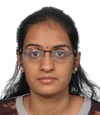                     Email id: priyanka..342647@2freemail.com                     Contact No. :  +971501685421Bio: I have interests in sketching, painting and yoga.  I enjoy music and reading books.  Dancing is one of my hobbies too.Father’s Occupation: Pharmacist                                                 Visa Sponsor: Father                                   Seeking a Position that will utilize my talent to enhance the growth of the organisation.              
	Learnt from EMS (Administrative) department of Ernst and Young GDS LLC.  Due diligenceCustomer relationship database management or CRMBD research (Growth Opportunity research)Workflow system softwareBillingERPCode setup, MMT & Statement of WorkMicrosoft Office, Excel, Powerpoint & Outlook                  Learnt from summer internships at Canara Credit cooperative Bank and Bank of Baroda, RAKMy bank softwareFinnacleAML or Anti money launderingTechnical SkillsHtmlC++Graphic designCertification in introduction to SAP softwarePythonSocial Development ProjectEntrepreneurship Development  Project                         Final Year Project on ‘The impact of working capital on profitability of a bank’.Active Participation in business fests Vistas, Thrive for finance and marketingTop 30’s in Group event of business fest VistasTook skill development classes for third yearsPart of disciplinary team in management studiesActive Participation in University level cultural fests in Extempore, Pot painting Worked in NGOs Centre for Social Action and Ashwini TrustPublished poetry in college inhouse magazine ‘Reveil’ContactCareer ObjectiveKey SkillsAcademic ProjectsAcademic QualificationsName of CourseBoard/UniversityInstitutionYear of passingPercentageBBAChrist University Department of Management Studies, Christ UniversityMay 201659.5%PUCCBSEIndian High SchoolApril 201292%SSCCBSEIndian High SchoolApril  201087.4%Extra curriculars/Fests